請遵守下列規定未遵守規定者將視為                       資格不符無法列入評選請勿更動封面設計與排版封面僅能出現提案名稱、報名序號、團隊名稱團隊名稱請勿使用校名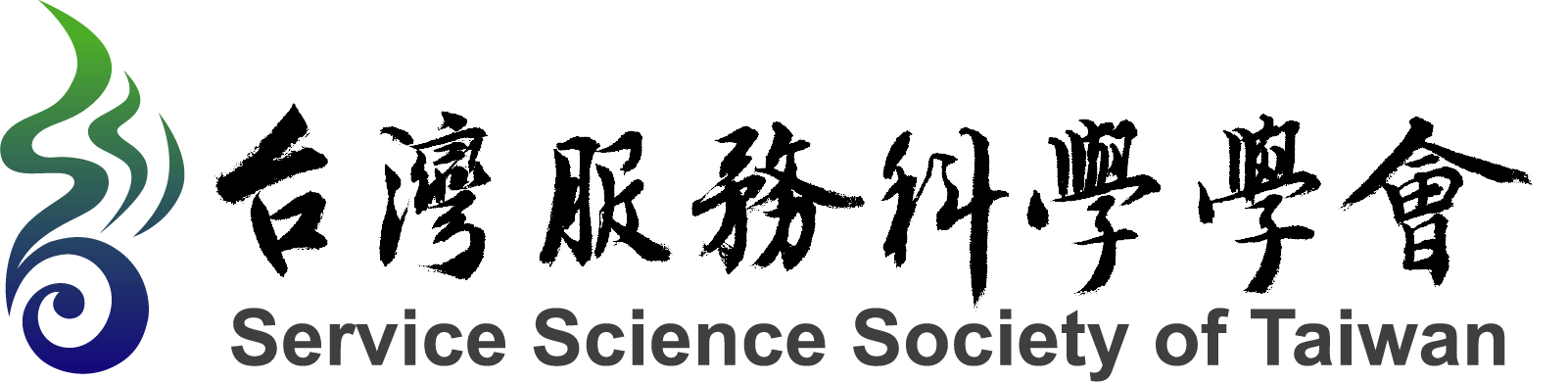 2023 InnoConnect+全國服務創新跨界共創大賽提案名稱：服務創新模式(示意)報名序號：2023901AAAA(示意)團隊名稱：服務科學改變世界(示意)